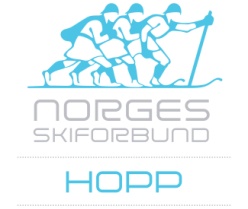  ETISKE RETNINGSLINJER FOR NSF HOPPI det følgende oppstilles etiske retningslinjer som inneholder generelle prinsipper for aktsomhet og adferd.Hvem omfattes av retningslinjeneAlle ansatte i NSF hoppAlle som representerer/er engasjert av NSF hopp (utøvere, trenere, ledere, FIS representanter, TD-er, dommere, rennkoordinatorer, utstyrskontrollører, innleid hjelp)HKTillit og respekt Våre verdier er nedfeldt i Hoppskrifter, og vi skal opptre med Ydmykhet, Respekt og Glede. Organisasjonen skal preges av frivillighet, demokrati, lojalitet og likeverd. Etikk handler om fellesskapsverdier og de normer og regler som må etterleves for at fellesskapet skal fungere på en god måte. Etikk kan enkelt defineres som menneskelige hensyn og omtanke i samhandling med andre – hva som oppfattes som rett og galt. Å gjøre det rette bygger på din og dine kollegers grunnleggende ærlighet og integritet. Skiforbundets gode navn og rykte avhenger av din dømmekraft og din evne til å leve deg inn i hvordan andre opplever deg. I mange tilfeller er det helt klart hva som er etisk korrekt, men du vil kanskje komme opp i situasjoner hvor det er vanskeligere for deg å være sikker på riktig handlemåte. Disse retningslinjene har som siktemål å gi råd og veiledning om spørsmål eller omstendigheter du kan bli stilt overfor. Ingen retningslinjer – uansett hvor omfattende – kan forutse enhver situasjon. Skiforbundet forventer at alle tillitsvalgte, representanter  og ansatte holder den høyeste etiske standard i alle forhold som gjelder foreningsvirksomheten; kolleger imellom, overfor medlemmer, kunder, forretningsforbindelser og konkurrenter. Personlig og kollegial atferd, lojalitet Alle som representerer NSF hopp forventes å oppføre seg på en måte som skaper tillit og respekt utad, og som styrker samholdet innad i Skiforbundet. Etisk opptreden i arbeidet betyr ærlighet og rettskaffenhet i samhandling med tillitsvalgte, ansatte, medlemmer, kunder, leverandører, offentlige myndigheter og konkurrenter. Skiforbundets omdømme, herunder hvordan vi oppfattes i media og av det norske folk, er vårt felles ansvar. Det forventes at alle utviser høy moralsk integritet, og opptrer redelig i alle saker som vedrører Skiforbundet direkte og indirekte. Som HK medlem, ansatt eller representant for NSF hopp skal du følge Hoppskrifter, opptre profesjonelt og representativt, og ikke foreta handlinger eller gi uttalelser som kan skade eller fremstå som negativt for Skiforbundet eller idretten. Vær spesielt oppmerksom når du kommuniserer med folk fra andre kulturer.NSF hopp skal ha et sunt, trygt og åpent arbeidsmiljø. Når en beslutning er tatt skal du være lojal mot beslutningen, og støtte arbeidet med implementeringen av den på en positiv og konstruktiv måte. Lojalitet overfor Skiforbundet skal være en selvfølge i enhver situasjon. Lojalitet skal dog ikke være til hinder for en åpen kommunikasjon internt, og vi skal oppmuntre til informasjon og meningsytringer, også når det innebærer elementer av kritikk. Taushetsplikt og vern av Skiforbundets verdier Alle som er ansatt i NSF hopp eller representerer Skiforbundet plikter å etterleve de grunnleggende verdiene, og ta vare på Skiforbundets øvrige verdier, både materielle og immaterielle. Eksempler på beskyttelsesverdig informasjon er: sponsoravtaler og opplysninger om ulike typer forretningsforbindelser media avtaler personlige opplysninger medlems database avtaler og kontrakter Opplysninger om ovenstående er konfidensielle, og må ikke bringes utenforstående til del. Utenforstående forstås som enhver person som ikke har legitimt behov for informasjonen/opplysningene for å utføre sitt arbeid.  Informasjonen skal heller ikke brukes i egen vinnings hensikt. Taushetsplikten skal ikke være til hinder for at du skal informere overordnet/HK/ Generalsekretær når og hvis du blir oppmerksom på forhold som er i strid med gjeldende regelverk fastsatt av myndighetene. Dette gjelder også ved brudd på interne bestemmelser og retningslinjer, ved feil som blir begått, eller forhold som for øvrig kan skade tilliten og omdømmet til Norges Skiforbund. Gaver og representasjon Ved mottak av gaver, middager, reiser, klær og utstyr etc. må du opptre varsomt og ikke sette deg i en situasjon hvor habilitet i forhold til ditt virke kan påvirkes negativt. I tvilstilfeller må nærmeste overordnet rådspørres.Som representant for NSF hopp skal du opptre nøkternt når du pådrar Skiforbundet kostnader, og du skal ved reiser og representasjon ikke påføre Skiforbundet unødige utgifter. Interessekonflikter/habilitet Styremedlemmer og ansatte skal ikke delta i behandling av saker hvor de er å anse som inhabile i henhold til NIFs lov §2-8.  HK avgjør om et styremedlem er inhabilt. Vedkommende medlem deltar ikke ved avgjørelsen av spørsmålet om egen inhabilitet. Du kan ikke delta i forberedende behandling eller avgjørelse av noe spørsmål når det foreligger forhold som kan svekke tilliten til din uavhengighet/habilitet. Du må derfor unngå situasjoner som kan medføre konflikt mellom Skiforbundets interesser og dine personlige interesser, og påse at du på ingen måte kommer i et avhengighetsforhold til Skiforbundets kunder eller medlemmer, dine kolleger, leverandører eller andre forbindelser. Dersom personlige interesser kan påvirke, eller er egnet til å påvirke avgjørelser i en gitt sak, skal du umiddelbart varsle HK/organisasonen om dette ved mottak av sakspapirer, eller ved inngangen til det enkelte møte. Dersom det konstateres at inhabilitet foreligger, skal du straks fratre fra videre behandling av saken. Massemedia og sosiale medier Skiforbundets omdømme, og tillitten omverdenen har til vår virksomhet, skapes i stor grad gjennom media. Informasjon fra Norges Skiforbund skal derfor ha som siktemål å gjøre det mulig for omverdenen å danne seg et korrekt bilde av vår virksomhet. Våre retningslinjer om Medihåndtering beskriver hvordan vi kommuniserer med og i media.  Spesiell aktsomhet må utvises hvis du ytrer meninger om andre greners virksomhet. Undertegnede bekrefter å ha lest gjennom og aksepterer innholdet i de etiske retningslinjene. Sted _______________ Dato _______________ ______________________________________________ Signatur